О форме списка избирателей для проведения голосования на выборах депутатов представительных органов городского, сельских поселений Краснояружского района пятого созыва 10 сентября 2023 годаНа основании пунктов 7, 11-13 статьи 17 Федерального закона от 12.06.2002 года № 67-ФЗ «Об основных гарантиях избирательных прав и права на участие в референдуме граждан Российской Федерации», частей 7, 9-11 статьи 22 Избирательного кодекса Белгородской области от 07.05.2007 года № 108 (с последующими изменениями), Краснояружская территориальная избирательная комиссия постановляет: 1.Установить форму списка избирателей для проведения голосования на выборах депутатов представительных органов городского, сельских поселений Краснояружского района пятого созыва 10 сентября 2023 года (Приложение №1).2. Председателю Краснояружской территориальной избирательной комиссии Носову М.В. обеспечить изготовление бланков титульных и вкладных листов списка избирателей в соответствии с утвержденной формой.3. Краснояружской территориальной избирательной комиссии обеспечить своевременное составление, изготовление и передачу списков избирателей на бумажном носителе в одном экземпляре для каждой участковой  комиссии. Обеспечить хранение второго экземпляра списка избирателей в машиночитаемом виде в территориальной избирательной комиссии.4. Учитывая сложность работы со списками избирателей в день голосования, организовать тщательный инструктаж всех членов участковых избирательных комиссий, провести практические тренировки по работе с этими документами. 5. Разместить настоящее постановление в информационно - телекоммуникационной сети «Интернет»:- на странице Краснояружской территориальной избирательной комиссии на официальном сайте Избирательной комиссии Белгородской области;- на официальном сайте органов местного самоуправления Краснояружского района в разделе Территориальная избирательная комиссия.6. Контроль за выполнением настоящего постановления возложить на председателя Краснояружской территориальной избирательной комиссии 
М.В. Носова.Приложение к постановлениюКраснояружской территориальной избирательной комиссииот 14 июля 2023 года № 19/118-1Экземпляр № _____ВЫБОРЫ ДЕПУТАТОВ ЗЕМСКОГО СОБРАНИЯ ____________________ СЕЛЬСКОГО ПОСЕЛЕНИЯ ПЯТОГО СОЗЫВА10   С Е Н Т Я Б Р Я   2023    Г О Д АСПИСОК ИЗБИРАТЕЛЕЙпо избирательному участку № _____Белгородская область, Краснояружский район,(адрес помещения для голосования избирательного участка: район, город, микрорайон в городе, поселок, село, улица, дом)_____________________ ________мандатный избирательный округ на выборахдепутатов земского собрания _____________________ сельского поселенияЭкземпляр № _____ВЫБОРЫ ДЕПУТАТОВ ПОСЕЛКОВОГО СОБРАНИЯ ГОРОДСКОГО ПОСЕЛЕНИЯ «ПОСЕЛОК КРАСНАЯ ЯРУГА» ПЯТОГО СОЗЫВА10   С Е Н Т Я Б Р Я   2023    Г О Д АСПИСОК ИЗБИРАТЕЛЕЙпо избирательному участку № _____Белгородская область, Краснояружский район,(адрес помещения для голосования избирательного участка: район, город, микрорайон в городе, поселок, село, улица, дом)Краснояружский пятимандатный избирательный округ № ____ на выборах депутатов поселкового собрания городского поселения «Поселок Красная Яруга»1 Для вынужденных переселенцев – место пребывания. Итого по КНИГЕ №__ списка избирателейВ настоящей книге списка избирателей сброшюровано ____ листов.Итого по списку избирателейВ настоящем списке избирателей ____ листов, сброшюрованных в ______ книг.2 2 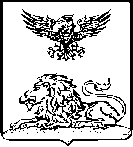 КРАСНОЯРУЖСКАЯ ТЕРРИТОРИАЛЬНАЯИЗБИРАТЕЛЬНАЯ КОМИССИЯПОСТАНОВЛЕНИЕ14 июля 2023 года                                                                                  № 19/118-1Председатель Краснояружской территориальной избирательной комиссииМ.В. НосовСекретарь Краснояружской территориальной избирательной комиссииС.Н. ШапошниковаИЗБИРАТЕЛЬНЫЙ УЧАСТОК № _______________ИЗБИРАТЕЛЬНЫЙ УЧАСТОК № _______________ИЗБИРАТЕЛЬНЫЙ УЧАСТОК № _______________ИЗБИРАТЕЛЬНЫЙ УЧАСТОК № _______________ИЗБИРАТЕЛЬНЫЙ УЧАСТОК № _______________СТРАНИЦА №_______СТРАНИЦА №_______БЕЛГОРОДСКАЯ ОБЛАСТЬ, _________________________________________________________________(ОБЩАЯ ЧАСТЬ АДРЕСА МЕСТА ЖИТЕЛЬСТВА)БЕЛГОРОДСКАЯ ОБЛАСТЬ, _________________________________________________________________(ОБЩАЯ ЧАСТЬ АДРЕСА МЕСТА ЖИТЕЛЬСТВА)БЕЛГОРОДСКАЯ ОБЛАСТЬ, _________________________________________________________________(ОБЩАЯ ЧАСТЬ АДРЕСА МЕСТА ЖИТЕЛЬСТВА)БЕЛГОРОДСКАЯ ОБЛАСТЬ, _________________________________________________________________(ОБЩАЯ ЧАСТЬ АДРЕСА МЕСТА ЖИТЕЛЬСТВА)БЕЛГОРОДСКАЯ ОБЛАСТЬ, _________________________________________________________________(ОБЩАЯ ЧАСТЬ АДРЕСА МЕСТА ЖИТЕЛЬСТВА)КНИГА № ______КНИГА № ______БЕЛГОРОДСКАЯ ОБЛАСТЬ, _________________________________________________________________(ОБЩАЯ ЧАСТЬ АДРЕСА МЕСТА ЖИТЕЛЬСТВА)БЕЛГОРОДСКАЯ ОБЛАСТЬ, _________________________________________________________________(ОБЩАЯ ЧАСТЬ АДРЕСА МЕСТА ЖИТЕЛЬСТВА)БЕЛГОРОДСКАЯ ОБЛАСТЬ, _________________________________________________________________(ОБЩАЯ ЧАСТЬ АДРЕСА МЕСТА ЖИТЕЛЬСТВА)БЕЛГОРОДСКАЯ ОБЛАСТЬ, _________________________________________________________________(ОБЩАЯ ЧАСТЬ АДРЕСА МЕСТА ЖИТЕЛЬСТВА)БЕЛГОРОДСКАЯ ОБЛАСТЬ, _________________________________________________________________(ОБЩАЯ ЧАСТЬ АДРЕСА МЕСТА ЖИТЕЛЬСТВА)№ п/пФАМИЛИЯ, ИМЯ, ОТЧЕСТВОГОД РОЖДЕНИЯ(В ВОЗРАСТЕ 18 ЛЕТ – ДОПОЛНИТЕЛЬНОДЕНЬ И МЕСЯЦ РОЖДЕНИЯ)АДРЕС МЕСТА ЖИТЕЛЬСТВА11АДРЕС МЕСТА ЖИТЕЛЬСТВА11СЕРИЯ И НОМЕР (НОМЕР) ПАСПОРТА ИЛИДОКУМЕНТА, ЗАМЕНЯЮЩЕГО ПАСПОРТ ГРАЖДАНИНАПОДПИСЬ ИЗБИРАТЕЛЯ ЗА ПОЛУЧЕННЫЙИЗБИРАТЕЛЬНЫЙ БЮЛЛЕТЕНЬПОДПИСЬ ИЗБИРАТЕЛЯ ЗА ПОЛУЧЕННЫЙИЗБИРАТЕЛЬНЫЙ БЮЛЛЕТЕНЬПОДПИСЬ ЧЛЕНАИЗБИРАТЕЛЬНОЙКОМИССИИ,ВЫДАВШЕГОИЗБИРАТЕЛЬНЫЙБЮЛЛЕТЕНЬПОДПИСЬ ЧЛЕНАИЗБИРАТЕЛЬНОЙКОМИССИИ,ВЫДАВШЕГОИЗБИРАТЕЛЬНЫЙБЮЛЛЕТЕНЬОСОБЫЕ ОТМЕТКИ12344566778ЧИСЛО ИЗБИРАТЕЛЕЙ, ВКЛЮЧЕННЫХ В СПИСОК ИЗБИРАТЕЛЕЙ НА МОМЕНТ ОКОНЧАНИЯ ГОЛОСОВАНИЯ___________ЧИСЛО ИЗБИРАТЕЛЬНЫХ БЮЛЛЕТЕНЕЙ, ВЫДАННЫХ ИЗБИРАТЕЛЯМ В ПОМЕЩЕНИИ ДЛЯ ГОЛОСОВАНИЯ В ДЕНЬ ГОЛОСОВАНИЯ___________ЧИСЛО ИЗБИРАТЕЛЬНЫХ БЮЛЛЕТЕНЕЙ, ВЫДАННЫХ ИЗБИРАТЕЛЯМ, ПРОГОЛОСОВАВШИМ ВНЕ ПОМЕЩЕНИЯ ДЛЯ ГОЛОСОВАНИЯ___________ПОДПИСЬ, ФАМИЛИЯ И ИНИЦИАЛЫ ЧЛЕНА УЧАСТКОВОЙ ИЗБИРАТЕЛЬНОЙ КОМИССИИ, ПРОСТАВИВШЕГО СУММАРНЫЕ ДАННЫЕ НА ЭТОЙ СТРАНИЦЕ_________________________________________________________________________________ИЗБИРАТЕЛЬНЫЙ УЧАСТОК № _______________СТРАНИЦА №_______БЕЛГОРОДСКАЯ ОБЛАСТЬ, _________________________________________________________________(ОБЩАЯ ЧАСТЬ АДРЕСА МЕСТА ЖИТЕЛЬСТВА)ЧИСЛО ИЗБИРАТЕЛЕЙ, ВКЛЮЧЕННЫХ В СПИСОК ИЗБИРАТЕЛЕЙ НА МОМЕНТ ОКОНЧАНИЯ ГОЛОСОВАНИЯ___________ЧИСЛО ИЗБИРАТЕЛЬНЫХ БЮЛЛЕТЕНЕЙ, ВЫДАННЫХ ИЗБИРАТЕЛЯМ В ПОМЕЩЕНИИ ДЛЯ ГОЛОСОВАНИЯ В ДЕНЬ ГОЛОСОВАНИЯ___________ЧИСЛО ИЗБИРАТЕЛЬНЫХ БЮЛЛЕТЕНЕЙ, ВЫДАННЫХ ИЗБИРАТЕЛЯМ, ПРОГОЛОСОВАВШИМ ВНЕ ПОМЕЩЕНИЯ ДЛЯ ГОЛОСОВАНИЯ___________ПРЕДСЕДАТЕЛЬ УЧАСТКОВОЙ ИЗБИРАТЕЛЬНОЙ КОМИССИИ____________________________________________________________________________(подпись)(фамилия, инициалы)Секретарь УЧАСТКОВОЙ ИЗБИРАТЕЛЬНОЙ КОМИССИИ____________________________________________________________________________(подпись)(фамилия, инициалы)МПИЗБИРАТЕЛЬНЫЙ УЧАСТОК № _______________СТРАНИЦА №_______БЕЛГОРОДСКАЯ ОБЛАСТЬ, _________________________________________________________________(ОБЩАЯ ЧАСТЬ АДРЕСА МЕСТА ЖИТЕЛЬСТВА)ЧИСЛО ИЗБИРАТЕЛЕЙ, ВКЛЮЧЕННЫХ В СПИСОК ИЗБИРАТЕЛЕЙ НА МОМЕНТ ОКОНЧАНИЯ ГОЛОСОВАНИЯ___________ЧИСЛО ИЗБИРАТЕЛЬНЫХ БЮЛЛЕТЕНЕЙ, ВЫДАННЫХ ИЗБИРАТЕЛЯМ В ПОМЕЩЕНИИ ДЛЯ ГОЛОСОВАНИЯ В ДЕНЬ ГОЛОСОВАНИЯ___________ЧИСЛО ИЗБИРАТЕЛЬНЫХ БЮЛЛЕТЕНЕЙ, ВЫДАННЫХ ИЗБИРАТЕЛЯМ, ПРОГОЛОСОВАВШИМ ВНЕ ПОМЕЩЕНИЯ ДЛЯ ГОЛОСОВАНИЯ___________ПРЕДСЕДАТЕЛЬ УЧАСТКОВОЙ ИЗБИРАТЕЛЬНОЙ КОМИССИИ____________________________________________________________________________(подпись)(фамилия, инициалы)Секретарь УЧАСТКОВОЙ ИЗБИРАТЕЛЬНОЙ КОМИССИИ____________________________________________________________________________(подпись)(фамилия, инициалы)МП